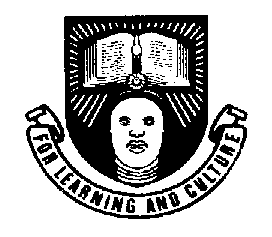            OBAFEMI AWOLOWO UNIVERSITY, ILE-IFE, NIGERIA        THE POSTGRADUATE COLLEGE“FORM R”APPLICATION FOR SPLIT-SITE Ph.D. RESEARCHSECTION A: (To be completed by Student)1.	Name of Candidate:…………………………………………………………………….……				  (Surname in Capitals)	  (First Name)		 (Other Name)2.	Candidate’s Registration Number:………………………..…………………………………3.	Candidate’s Qualifications (Stating Degree, Discipline, Class, University and Date):	…………………………………………………………………………….………………………………………………………………………………………………….……………..……..………………………………………………………………………………………………….4.	Department and Faculty into which Candidate was Admitted (Specify Semester and Sessions):……………………………………………………………………………………….………………………………………………………………………………………………….5.	(i)  Degree to which Candidate was Admitted (State Discipline in Parenthesis):      …………………………………………………………..………………………………….	(ii) Semester and Session of First Registration:………………………………….………….6.	(i) Title of Proposed Research (Should not  be more than 22 words):	      ………………………………………………………………………………….…………..	      ………………………………………………………………….…………………………..	(ii)  Venue of Split-site Research (State, University/Organisation and Country):  	       ………………………………………………………………………………….…………..	       ………………………………………………………………….…………………………..	(iii) Period of Proposed Research Abroad:    	       ………………………………………………………………………………….…………..	       ………………………………………………………………….…………………………..7.	Justification for Split-site Research:    	…..………………………………………………………………………………….…………..	…..………………………………………………………………….…………………………..            ….………………………………………………………………………………….…………...	…….……………………………………………………………….…………………………...8.	Arrangement for Research Supervision while Abroad:	(i)   Internal Supervision:...........................................................................................................	       ..............................................................................................................................................	       ..............................................................................................................................................	       ..............................................................................................................................................	(ii)   External Supervision:........................................................................................................9.	Signature of Candidate:.......................................................	    Date......................................			SECTION B: (To be completed by Supervisor and Heads of Departments)1.	Date of Board Approval of Ph.D. Qualifying Examination Result:......................................2.	Date of  Board Approval of ‘Form A’......................................................................................3.	Supervisor’s Comments.......................................…………………...…………………………………………………..………………………………………………………………………………………………….………………………………………………………………………………………………….4.	Head of Department’s Comments………………………………………………………………………………………………….………………………………………………………………………………………………….	.....................................................................................................................................................SECTION C1.	Comments of the Faculty Postgraduate Committee:.........……………………………………………………………………………………………………………………………………………………………………………………………….2.	Signatures and Dates:	(a)	Supervsor:......................................................................................................................	(b)	Co-Supervisor (if any):.................................................................................................	(c)	Head of Department:.....................................................................................................	(d)	Chairman, Faculty Postgraduate Committee:	Name.................................................           Signature.............................      Date...................